MUŞ ALPARSLAN ÜNİVERSİTESİ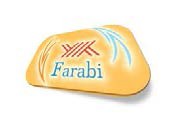 20.../20... AKADEMİK YILI GÜZ VE BAHAR DÖNEMİFARABİ DEĞİŞİM PROGRAMIADAY ÖĞRENCİ BAŞVURU FORMU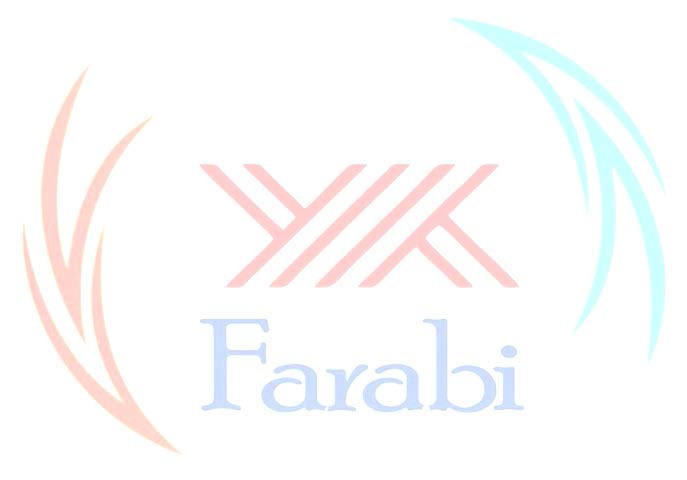 Adı – SoyadıÖğrenci NoT.C. Kimlik NoÖğrenim DurumuÖn Lisans        Lisans	Yüksek Lisans  DoktoraFakülteBölüm / ProgramSınıfNot OrtalamasıGidilecek YükseköğretimKurumuE-postaTelefonEkler1.2.diNot DökümüBaşvurduğunuz programın öğrenim dili yabancı bir dil ise,l düzeyinizi gösteren belgeTarih ve İmza…/…/20…	imza